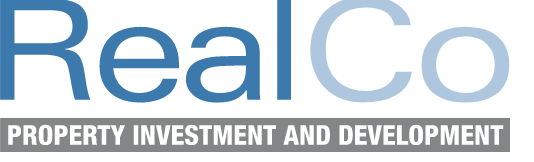 Pracownicy nie chcą wrócić do pracy stacjonarnej?Zainwestuj w niebanalną aranżację biura!Ostatnie dwa lata wymagały od pracodawców dużej elastyczności, empatii i otwartości na zmiany. Musieli poszukiwać rozwiązań, które umożliwią zatrudnionym bezpieczną pracę w trudnych czasach. Standardem w wielu branżach stało się home office. Dziś wielu pracowników nie chce wracać do biur. Z badania przeprowadzonego przez Inquiry Market Research wynika, że ponad 60% osób chętnie zachowa możliwość pracy zdalnej, natomiast raport Pracuj.pl „Dwa lata nowej normalności” pokazał, że 6 na 10 badanych chciałoby pracować w modelu hybrydowym w najbliższej przyszłości. Jak zachęcić ludzi do powrotu? Przede wszystkim trzeba zapewnić im komfortowe warunki do pracy! Jak stworzyć przytulną przestrzeń, w której praca będzie przyjemnością? Dlaczego warto skorzystać z pomocy architekta?Polacy polubili pracę zdalnąPrzed wybuchem pandemii niemal 80% pracowników regularnie wykonywało swoje obowiązki zawodowe w siedzibie firmy. W czasach koronawirusa odsetek pracowników zdalnych wzrósł trzykrotnie. Praca zdalna, która miała mieć charakter przejściowy, w wielu branżach stała się standardem. Pracownicy polubili tę formę zatrudnienia. Wśród jej największych zalet wymieniają: swobodę w organizacji czasu pracy, większą wydajność, brak konieczności dojazdów do firmy, możliwość nieformalnego ubioru i mniejszy stres.Po dwóch latach home office pracodawcom coraz trudniej przekonać pracowników do powrotu do biur. Z badania przeprowadzonego przez firmę Kincentric wynika, że większość zatrudnionych chciałaby zachować możliwość pracy zdalnej, przynajmniej częściowo. To niestety nie napawa optymizmem pracodawców, liderów i managerów, którzy wskazują na spadek efektywności i innowacyjności zespołów na home office.Jak poradzić sobie z taką sytuacją? Jak ściągnąć pracowników do biur? Przede wszystkim trzeba zaproponować im komfortowe warunki do pracy! Biuro musi być przytulne, dostosowane do specyfiki danego zawodu, zaaranżowane w sposób harmonijny i przemyślany. Pracownicy powinni czuć się w swojej zawodowej przestrzeni swobodnie – tak, jak w domu.Przytulne biuro w duchu japandiIdeę stworzenia przytulnej przestrzeni do pracy wykorzystała firma RealCo, która wotworzyła komfortowe biuro nowej inwestycji Michałowice Parkowa. Wnętrze utrzymano w minimalistycznej stylistyce japandi.Harmonia, spokój, symetria i prostota rozwiązań – tak w dużym skrócie można opisać styl japandi. To hołd dla natury, minimalizmu i oszczędności. We wnętrzach japandi królują naturalne materiały, stonowane kolory, geometryczne linie i proste bryły. Drewno  najróżniejszych formach, rattan, wiklina czy bambus połączone z beżem, barwami ziemi, popielatymi szarościami czy klasyczną czernią tworzą niesamowicie przytulny, wypełniony spokojną energią klimat. W przestrzeni japandi nie znajdziesz bibelotów, bogato zdobionych elementów czy niepotrzebnych mebli. Wystrój jest minimalistyczny i oszczędny. Tym, co nadaje mu niebanalny charakter, są oryginalne, zachwycające wyjątkowym pięknem dekoracje – stare przedmioty, designerskie lampy czy fantazyjne donice wypełnione zielonymi roślinami.Japandi to fuzja stylu skandynawskiego z japońskim. Nurt czerpie wszystko to, co najlepsze z charakterystyki, kultur i motywów tych dwóch regionów. Wnętrza w stylu japandi wypełnia energia zen, która daje uczucie ukojenia i wyciszenia – wyjaśnia architekt Magdalena Miśkiewicz.W nowym biurze RealCo rządzą lekkość i naturalność. Jasne kolory koją zmysły, naturalne materiały dodają przytulności, a rośliny odprężają. Styl japandi wprowadza do biura harmonię, ład i spokój, czyniąc wnętrze prawdziwą oazą spokoju. Praca w takiej przestrzeni to czysta przyjemność.Stworzenie przytulnej przestrzeni do pracy to niełatwe zadanie. Wymaga zaangażowania, doświadczenia, zmysłu dekoratorskiego i kreatywności. Zadanie to warto powierzyć specjaliście!Współpraca z architektem się opłacaArchitekt, wykorzystując swoją wiedzę i doświadczenie, jest w stanie zaproponować rozwiązania idealnie dopasowane do możliwości aranżacyjnych danej przestrzeni. Specjalista doskonale zna zasady projektowania przytulnych i pięknych, a przy tym w pełni funkcjonalnych wnętrz. Wie, jak wykorzystać każdy skrawek pomieszczenia i jak nadać mu niebanalny charakter. Architekt pilnuje założonego budżetu, nadzoruje pracę wszystkich podwykonawców i dba o najwyższą jakość każdego elementu wyposażenia.W pracy architekta najważniejsze są oczekiwania klienta oraz możliwości aranżacyjne danego wnętrza. Każdy specjalista dąży do tego, aby zaprojektować spójną, estetyczną przestrzeń, która będzie spełniać wszystkie wymagania inwestora. Stworzenie komfortowego, przytulnego, a przy tym funkcjonalnego biura to nie lada wyzwanie dla osoby, która z aranżacją wnętrz ma mało wspólnego. Dla architekta to czysta przyjemność – dodaje właściciela studia Miśkiewicz Design.-------------------------------------------------------------------------------------------------------------------------PR Manager Patrycja OgrodnikM: p.ogrodnik@commplace.com.plT: 692 333 175